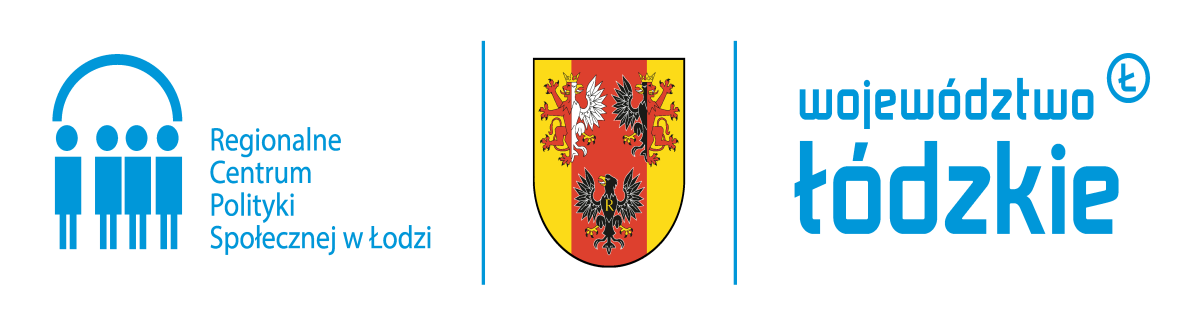 Harmonogram szkolenia „Budowanie i rozwój zespołu w organizacjach pozarządowych”Miejsce szkolenia: Hotel Novotel Łódź Centrum w ŁodziAl. Piłsudskiego 11aTermin: 12-13 grudnia 2022 r.I dzieńII dzieńKorzyści dla uczestników szkolenia:większa motywacja do dbania o jakość współpracy i relacje w zespole własnej organizacjidocenienie roli właściwej komunikacji w pracy zespołuświadomość ról zespołowych i przydzielania zadań w oparciu o niewiedzę i umiejętności motywowania poszczególnych członków zespołuumiejętność budowania proaktywnej postawy w zespolenabycie wiedzy i umiejętności na temat dynamiki tworzenia zespołu, opartego w swych działaniach na jasnych regułach i wspierającej atmosferze.Szkolenie poprowadzi Pani dr Maria Łuszczyńska – Adiunkt w Katedrze Socjologii Problemów Społecznych Uniwersytetu Papieskiego Jana Pawła II w Krakowie. 
Z wykształcenia filozof, pracownik socjalny, specjalistka pomocy psychologicznej. Koordynatorka międzynarodowego projektu Global Ageing Research Partnership (GARP). Trenerka w obszarze szeroko pojętej edukacji, polityki społecznej, pracy socjalnej, wsparcia zawodów pomocowych. Organizatorka działań środowiskowych 
o charakterze edukacyjnym, społecznym, teatralnym (m. in. debaty, festiwal teatralny, koła naukowe, zajęcia dla dzieci i młodzieży, cykle spotkań dla seniorów, młodzieży, rodzin, rodziców). 13.00 – 14.00Obiad14.00 - 16.00 (2h)Część I: Budowanie zespołu w organizacjicele zespołu etapy tworzenia się zespołu role zespołowedelegowanie zadań16.00 – 16.20Przerwa kawowa16.20 - 18.20 (2h)Część II: Zarządzanie zespołemorganizacja pracy zespołukomunikacja wewnątrz zespołu (najczęstsze wzorce komunikowania się w zespole, przepływ informacji, informacja zwrotna)atmosfera w zespole19.00Kolacja8.00 – 9.00Śniadanie9.00 – 11.00 (2h)Część III: Konflikt w zespole i metody jego rozwiązywaniaźródła i rodzaje konfliktów,diagnozowanie sytuacji konfliktowej,style rozwiązywania konfliktów i sposoby wyrażania niepopularnych opinii i przekonań.11.00 – 11.20Przerwa kawowa11.20 – 13.20 (2h)Część IV: Motywowanie zespołu:dobór ludzi do zadańsposoby motywowania inne niż finansowezarządzane emocjamiPodsumowanie spotkania14.00 - 15.00Obiad15.00Wyjazd z hotelu